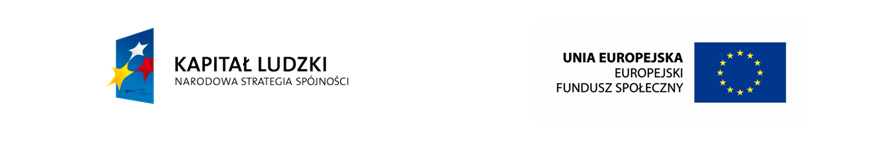 W ramach realizacji projektu :”Razem będzie nam weselej” od dnia 27.01.2010 do 26.02.2010 prowadzone są zapisy na poszczególne rodzaje zajęć.Mają Państwo do wyboru:Ponadto od marca do czerwca proponujemy zajęcia sportowe dla kobiet i mężczyzn.W czasie wszystkich zajęć sportowych i kursów dla dorosłych  będzie organizowana opieka nad dziećmi w wieku od 3-10 lat.Wszystkie rodzaje zajęć są bezpłatne.1 marca zostaną powiadomione osoby, które zakwalifikowały się do udziału w projekcie, w celu ustalenia terminów i godzin wszystkich zajęć.Pierwszeństwo do udziału mają osoby bezrobotne oraz pozostające pod opieką Gminnego Ośrodka Pomocy Społecznej.Zgłaszać można się osobiści w sekretariacie Zs w Parchowie lub drogą meilową na adres :        przedszkole @parchowo.pl- wypełniając zamieszczony poniżej formularz zgłoszeniowy.Projekt  jest współfinansowany przez Unię Europejską w ramach Europejskiego Funduszu SpołecznegoMarzec-wyjazd dzieci i dorosłych do kina w Gdańskukurs wizażu dla kobietKwiecień:rajd rowerowy z ogniskiem dla dzieci i dorosłychkurs autoprezentacji dla kobietMaj :zabawa na świeżym powietrzu dla dzieci i dorosłych- wszyscy uczestnicy projektuKurs tańców grupowych dla dorosłych: Mamo tato baw się z namiCzerwiec:wyjazd na basen dla dzieci i dorosłychLipiec:rajd pieszy z biwakiem i spływem kajkowymSierpień:wyjazd na 1 dzień nad morzeImię i nazwiskoPracujący/bezrobotnynr telefonu,adresCzy korzystaz opieki GOPStak/nieWybrana forma zajęć(np. kurs lub wyjazd)